Writing a News ReportWhat is it?This is a task that requires you to write a news report based on a picture and headline that is provided for you. You must create the details of the story using your own imagination, but it also must be reflective of the picture/headline. You will be evaluated on your ability to create the story, organize the story and follow appropriate news report format.TIPSBefore you begin...Examine the picture carefully. What ideas can you generate using that image?Plan your news report. Think of some specific facts and information that answer the questions: Who? What? When? Where? Why? and How? Remember, you have to make up the facts and information. Jot down your ideas in the Rough Notes space.  Writing a Report Organize your ideas clearly to help your reader follow and understand your news report.  The best way to organize a news report is using the inverted pyramid structure. When you are explaining the Who? What? When? Where? Why? And How? use specific details.For example, don’t just write Students at a local college participated in a protest against higher tuition fees.Instead, write Hundreds of students at Conestoga College marched through the streets of Kitchener to call attention to the increase in tuition costs set to begin next semester.Write enough to ensure that your reader will feel fully informed about the event.  Write your report using third person point of view. DO NOT use personal pronouns.For example, avoid writing, We interviewed Jason Smith and he told us that many students couldn’t afford to pay more for their schooling.Instead write In an interview with Jason Smith, a Design student at Conestoga College, Smith stated that many students can’t afford to pay more for their schooling. Include quotations from people who witnessed or were participants in the story. These quotations should only be a few short sentences but should add detail to your newspaper article. Remember to integrate these quotations correctly into your writing. For example, you might write “I may have to quit school if they increase tuition,” stated Catherine Jones, a Design student.  “Many other students will have to go deeper into debt to pay for their schooling.” Don’t try to be funny. Keep your information  focused and on point. Writing with styleWrite neatlyUse proper paragraph format. Every time you begin discussing a new idea or a new element of your news story, begin a new paragraph. Your news report should not appear as a single paragraph.  You may choose to use indentations or to leave an extra line between paragraphsUse transitions to link your ideas.  Re-read your answer to make sure all the ideas make sense. If you make changes to your writing, do so as neatly and as clearly as you can.  Students Protest Tuition Increase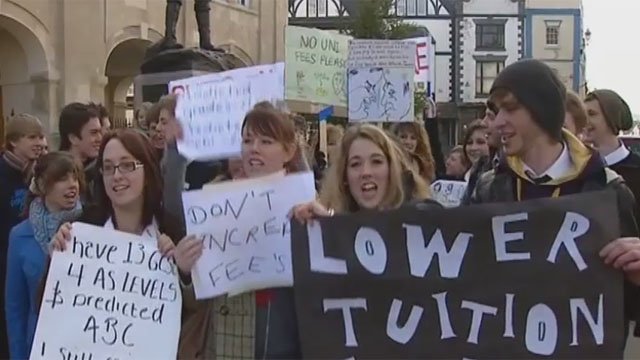 